ТЕРРИТОРИАЛЬНАЯ ИЗБИРАТЕЛЬНАЯ КОМИССИЯ
МИХАЙЛОВСКОГО РАЙОНА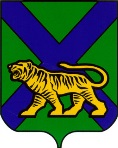 РЕШЕНИЕс. МихайловкаО графике работы пунктовприема заявлений участников голосованияо включении в список участников голосованияпо месту нахождения при подготовке и проведенииобщероссийского голосования по вопросуодобрения изменений в Конституцию Российской ФедерацииВ соответствии с п. 5.6. Порядка общероссийского голосования по вопросу одобрения изменений в Конституцию Российской Федерации, утвержденного постановлением Центральной избирательной комиссии Российской Федерации от 20 марта 2020 года № 244/1804-7, п. 12 Календарного плана мероприятий по подготовке и проведению общероссийского голосования по вопросу одобрения изменений в Конституцию Российской Федерации,  утвержденного постановлением Центральной избирательной комиссии Российской Федерации от 20 марта 2020 года № 244/1808-7, решения Избирательной комиссии Приморского края от 23.03.2020 года  199/1469 «О графике работы пунктов приема заявлений избирателей по месту нахождения по подготовке и проведению общероссийского голосования по вопросу одобрения изменений в Конституцию Российской Федерации» территориальная  избирательная комиссия Михайловского районаРЕШИЛА:1. Определить график приема территориальной избирательной комиссии Михайловского района заявлений участников голосования о голосовании по месту нахождения при подготовке и проведении общероссийского голосования по вопросу одобрения изменений в Конституцию Российской Федерации с 25 марта по 16 апреля 2020 года:- в рабочие дни – с 09.00 часов до 18.00 часов;- в выходные дни – с 10.00 часов до 14.00 часов.2. Определить график приема участковыми избирательными комиссиями избирательных участков №№ 1701 – 1735, 1780 заявлений участников голосования о включении в список избирателей по месту нахождения при подготовке и проведении общероссийского голосования по вопросу одобрения изменений в Конституцию Российской Федерации с 11 апреля по 16 апреля 2020 года: - в рабочие дни – с 14.00 часов до 18.00 часов;- в выходные дни – с 10.00 часов до 14.00 часов.3. Определить график приема участковыми избирательными комиссиями избирательных участков №№ 1701 – № 1735 Реализация участниками голосования, которые не имели возможности подать заявление о голосовании по месту нахождения, права подачи в соответствующую участковую избирательную комиссию личного письменного заявления о включении в список участников голосования на участке для голосования по месту их временного пребывания  с 17 апреля 2020 года по 21 апреля 2020 года:- 17 и 20 апреля 2020года – с 14.00 часов до 18.00 часов;- 21 апреля 2020 года – с 10.00 часов до 14.00 часов.4. Принять к сведению, что прием заявлений участников голосования о включении в список участников голосования по месту нахождения при подготовке и проведении общероссийского голосования по вопросу одобрения изменений в Конституцию Российской Федерации осуществляется многофункциональными центрами предоставления государственных и муниципальных услуг Приморского края с 25 марта 2020 года по 16 апреля 2020 года в течение всего времени работы. 	5. Обязать участковые избирательные комиссии осуществлять надлежащее информирование участников голосования о графике приема заявлений участников голосования о включении в список участников голосования по месту нахождения при подготовке и проведении общероссийского голосования по вопросу одобрения изменений в Конституцию Российской Федерации.	6. Обратить внимание участковых избирательных комиссий на неукоснительное соблюдение положений Порядка подачи заявления о включении участника голосования, в список участников голосования  по месту нахождения  по вопросу одобрения изменений в Конституцию Российской Федерации, утвержденного постановлением Центральной избирательной комиссии Российской Федерации от 20 марта 2020 года № 244/1804-7, п. 14, п. 19  Календарного плана мероприятий по подготовке и проведению общероссийского голосования по вопросу одобрения изменений в Конституцию Российской Федерации.7. Разместить настоящее решение на официальном сайте администрации Михайловского муниципального района в разделе «Территориальная избирательная комиссия Михайловского района» в информационно - телекоммуникационной сети «Интернет».25.03.2020                       142/762Председатель комиссии  А.А.ВеремчукСекретарь комиссии    В.В. Лукашенко